Messiah Missionary Baptist Church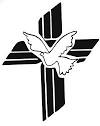 Membership Update FormNAME ______________________________________________   DOB _____________________ADDRESS______________________________________________________________________							City			State		ZipHOME PHONE ____________________________ CELL PHONE __________________________EMAIL ________________________________________________________________________ALLERGIES IF ANY ______________________________________________________________MEDICAL CONDITIONS/MEDICATIONS IF ANY ______________________________________________________________________________________________________________________EMERGENCY CONTACT INFORMATIONEMERGENCY CONTACT______________________(_______________)_____________________				Name			   Relation			Phone“An On Mission Church”Proverbs 11:30 & Acts 9:31